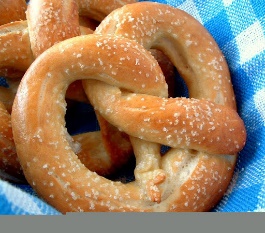 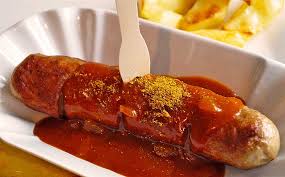 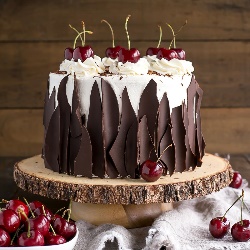 Create a poster for display to explain how to tell the time in German. It should contain plenty of information and you can use pictures to help you. Create a textbook page to explain how ‘weil’ and ‘denn’ are used in German. It should contain plenty of examples and activities to practise using them. Create an information sheet to explain how and when the accusative tense is used in German. BBC bitesize and other websites contain lots of information to help you.Draw a plan of your dream school. It must contain everything you would need and be labelled in GERMAN. Write your own poem, song or rap to help you to remember the school subjects and adjectives in German. Create a webpage to advertise your school (it can be fictional!). It should show the facilities, times of the day etc. and be written in GERMAN.Produce your own quiz for the class to test their knowledge on this unit. There should be a mixture of questions and there should be AT LEAST 15. Research school in Germany/a German speaking country and produce a presentation of your findings. You can complete this in ENGLISH.Imagine you are teaching the class how to tell the time. Come up with a lesson plan and activities you could use. 